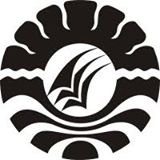 PENERAPAN MODEL PEMBELAJARAN KOOPERATIF TIPE THINK PAIR SHARE (TPS) DALAM MENINGKATKAN HASIL BELAJAR IPS SISWA KELAS V SDN GUNUNG SARI II KECAMATAN RAPPOCINI KOTA MAKASSARSKRIPSIDiajukan untuk Memenuhi Sebagian Persyaratan Guna Memperoleh Gelar Sarjana Pendidikan pada Program Studi Pendidikan Guru Sekolah Dasar Strata Satu Fakultas Ilmu Pendidikan Universitas Negeri MakassarHASTUTI1347042123	PROGRAM STUDI PENDIDIKAN GURU SEKOLAH DASARFAKULTAS ILMU PENDIDIKANUNIVERSITAS NEGERI MAKASSAR2017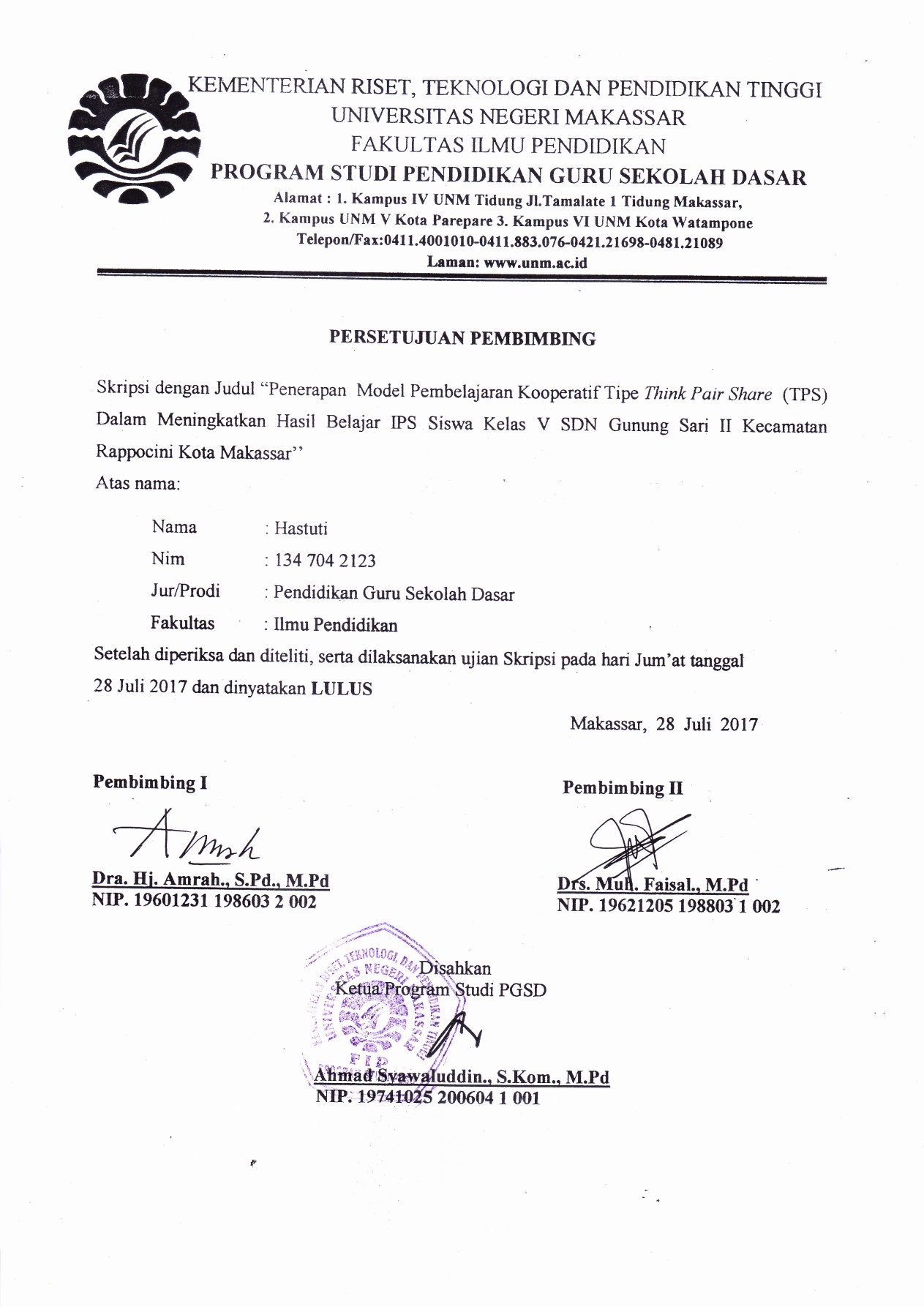 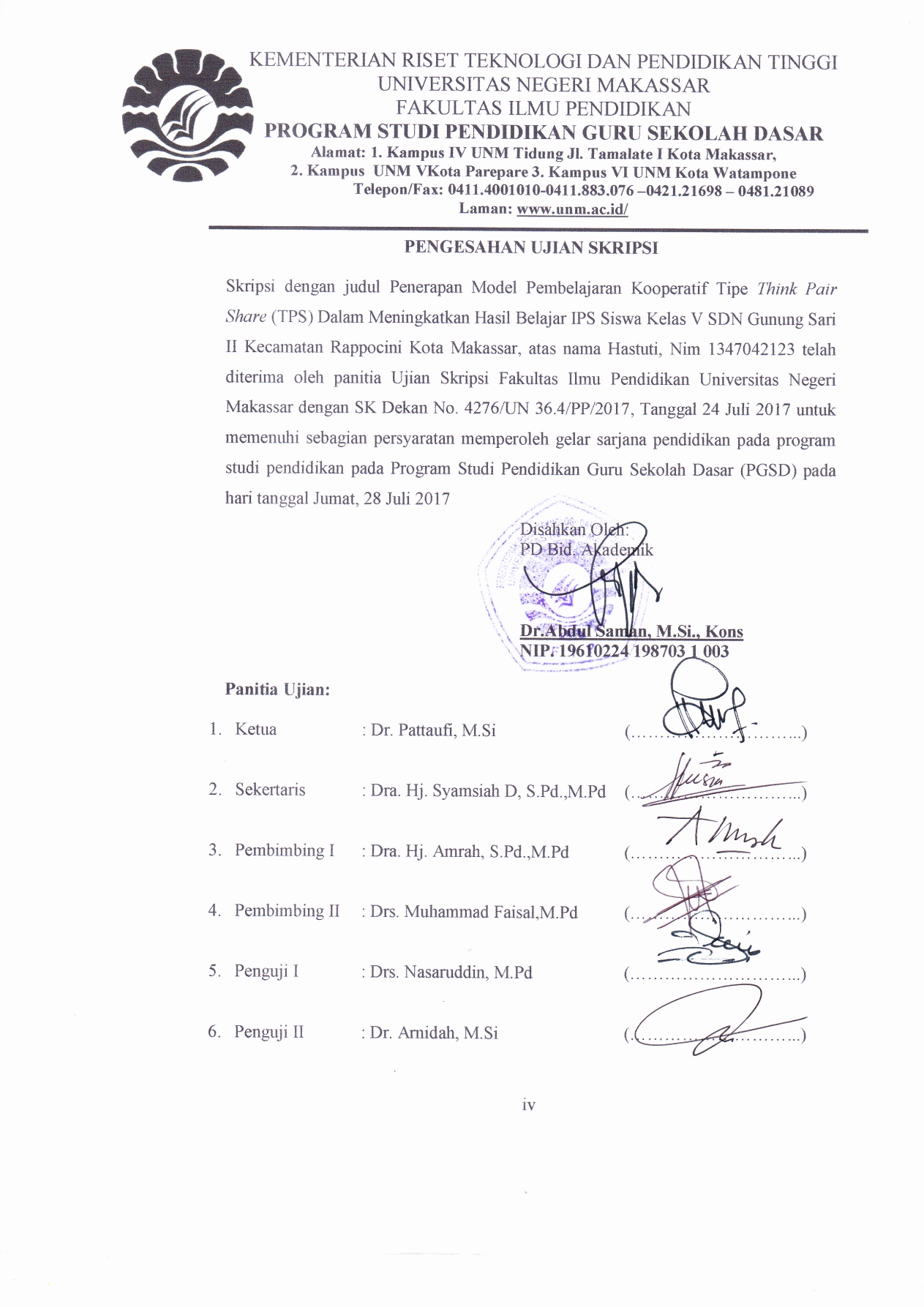 PERNYATAAN KEASLIAN SKRIPSISaya yang bertanda tangan di bawah ini:Nama		:  HastutiNIM		:  134 7042123Jurusan/Prodi	:  Pendidikan Guru Sekolah Dasar (PGSD)Judul	:  Penerapan Model Pembelajaran Kooperatif Tipe Think Pair Share (TPS) Dalam Meningkatkan Hasil Belajar IPS Siswa Kelas V SDN Gunung Sari II Kecamatan Rappocini Kota Makassar.Menyatakan dengan sebenarnya bahwa Skripsi yang saya tulis ini benar merupakan hasil karya saya sendiri dan bukan merupakan hasil tulisan atau pikiran orang lain yang saya akui sebagai hasil tulisan atau pikiran sendiri.Apabila di kemudian hari terbukti atau dapat di buktikan bahwa skripsi ini hasil jiplakan, maka saya bersedia menerima sanksi atas perbuatan tersebut sesuai ketentuan yang berlaku.                                                                                                        Makassar,   Juli 2017              Yang Membuat Pernyataan,          Hastuti    NIM. 1347042123M O T OSesungguhnya Allah tidak akan merubah keadaan suatu kaum Sehingga mereka merubah keadaan yang ada pada diri mereka sendiri(Qs. Ar Ra’d: 11)				Dengan penuh kerendahan hati, Kuperuntukkan karya ini     Kepada Ayahanda Ibundaku tercinta Agus dan Harmia    Serta keluarga atas dukungan, perhatian, pengorbanan       Serta do’a yang selalu mengiringi setiap langkahku  hingga mimpi ini terwujud nyata.ABSTRAKHastuti. 2017. Penerapan Model Pembelajaran Kooperatif Tipe Think Pair Share (TPS) Dalam Meningkatkan Hasil Belajar IPS Siswa Kelas V SDN Gunung Sari II Kecamatan Rappocini Kota Makassar. Skripsi. Dibimbing oleh Pembimbing I yaitu Dra. Hj. Amrah, S.Pd., M.Pd dan Pembimbing II yaitu Drs. Muhammad Faisal, M.Pd pada Program Studi Pendidikan Guru Sekolah Dasar (PGSD) Fakultas Ilmu Pendidikan Universitas Negeri Makassar.Masalah penelitian ini adalah rendahnya hasil belajar IPS pada siswa kelas V SDN Gunung Sari II Kecamatan Rappocini Kota Makassar. Rumusan masalah dalam penelitian ini adalah bagaimanakah penerapan model pembelajaran kooperatif tipe Think Pair Share (TPS) Dalam meningkatkan hasil belajar IPS siswa kelas V SDN Gunung Sari II Kecamatan Rappocini Kota Makassar?. Penelitian ini bertujuan untuk mendeskripsikan hasil belajar IPS melalui penerapan pembelajaran kooperatif tipe Think Pair Share (TPS) pada siswa kelas V. Pendekatan penelitian yang digunakan adalah pendekatan kualitatif dan jenis penelitian ini adalah penelitian tindakan kelas yang dilaksanakan dua II siklus. Setiap Siklus dua kali pertemuan dengan tahapan: perencanaan, pelaksanaan, observasi, dan refleksi. Fokus Penelitian yaitu 1) penerapan model pembelajaran kooperatif tipe Think Pair Share (TPS) 2) Hasil Belajar IPS. Subjek penelitian yaitu satu guru dan 22 siswa. Teknik pengumpulan data yakni teknik observasi, tes, dan dokumentasi. Teknik analisis data yang digunakan dalam penelitian ini adalah teknik analisis kualitatif dan kuantitatif. Hasil penelitian menunjukkan bahwa aktivitas mengajar guru pada siklus I masih menunjukkan kategori cukup dan pada siklus II meningkat menjadi kategori baik. Demikian pula aktivitas belajar siswa pada siklus I berada pada kategori cukup dan pada siklus II meningkat menjadi kategori baik. Hal tersebut diikuti dengan peningkatan hasil belajar siswa dari kategori cukup pada siklus I menjadi kategori baik Pada siklus II. Dengan demikian penerapan model pembelajaran kooperatif tipe Think Pair Share (TPS) dapat meningkatkan hasil belajar IPS siswa kealas V SDN Gunung Sari II Kecamatan Rappocini Kota Makassar.PRAKATASyukur Alhamdulillah penulis ucapkan kehadirat Allah SWT yang telah melipatkan Hidayat, Taufik, dan Rahmat-Nya, sehingga skripsi yang berjudul “Penerapan Model Pembelajaran Kooperatif Tipe Think Pair Share (TPS) Dalam Meningkatkan Hasil Belajar IPS Siswa Kelas V SDN Gunung Sari II Kecamatan Rappocini Kota Makassar” dapat diselesaikan dengan baik.Penulis menyadari bahwa dalam proses penulisan skripsi ini banyak mengalami kendala, namun berkat bantuan, bimbingan, dan kerjasama dari berbagai pihak dan berkah dari Allah SWT sehingga kendala yang dihadapi tersebut dapat diatasi. Untuk itu penulis menyampaikan ucapan terima kasih kepada  Dra. Hj. Amrah, S.Pd., M.Pd selaku pembimbing I dan Drs. Muhammad Faisal, M.Pd selaku pembimbing II yang telah sabar, tekun, tulus dan ikhlas meluangkan waktu, tenaga, dan pikiran untuk memberikan bimbingan, motivasi, arahan, dan saran-saran yang berharga kepada penulis selama penyusunan skripsi.Pada kesempatan ini penulis juga menyampaikan ucapan terima kasih kepada:Prof. Dr. H. Husain Syam M.T.P, selaku Rektor Universitas Negeri Makassar yang telah menerima penulis menuntut ilmu di FIP UNM.Dr. Abdullah Sinring, M.Pd selaku Dekan FIP UNM yang telah mengizinkan, memberikan kesempatan kepada penulis untuk melaksanakan penelitian dan menyiapkan sarana dan prasaran yang dibutuhkan selama menempuh pendidikan Program S1 FIP UNM.Dr. Abdul Saman M.Si. Kons selaku Pembantu Dekan I yang memberikan ijin penelitian; Drs. Muslimin, M.Ed selaku Pembantu Dekan II; Dr. Pattaufi, S.P.d, M.Si selaku Pembantu Dekan III; Dr. Parwoto, M.Pd Selaku Pembantu Dekan IV Fakultas Ilmu Pendidikan Universitas Negeri Makassar yang telah memberikan layanan akademik, administrasi dan kemahasiswaan selama proses pendidikan dan penyelesaian studi. Ahmad Syawaluddin, S.Kom, M.Pd dan Muhammad Irfan, S.Pd, M.Pd, masing-masing sebagai ketua dan sekretaris Program Studi PGSD FIP UNM yang telah mengizinkan, memberikan kesempatan kepada penulis untuk melaksanakan penelitian dan menyiapkan sarana dan prasaran yang dibutuhkan selama menempuh pendidikan Program S1 FIP UNM.Dosen PGSD UPP Makassar yang telah memberikan berbagai macam ilmu pengetahuan yang tak ternilai dibangku kuliah.Bapak/ibu tenaga administrasi yang telah membantu selama mengikuti perkuliahan dan penulisan skripsi ini. Abdul Kadir, S.Pd selaku kepala sekolah SDN Gunung Sari II Kecamatan Rappocini Kota Makassar yang telah memberi dukungan, fasilitas dan pelayanan.Yuliana, S.Pd selaku wali kelas V SDN Gunung Sari II Kecamatan Rappocini Kota Makassar.Bapak, Ibu dan seluruh staf dewan guru SDN Gunung Sari II Kecamatan Rappocini Kota Makassar yang telah banyak membantu selama penelitian. Rekan-rekan mahasiswa khususnya kelas M 2.5  yang telah banyak  memberi masukan, bantuan, dan bimbingan kepada penulis selama penulisan skripsi ini.Kedua orangtua tercinta Agus dan Harmia yang yang telah memberikan dukungan moril dan tak henti-hentinya memanjatkan do’a dari awal sampai akhir penyelesaian studi penulis.Saudara-saudariku tercinta Harisa, Asdar dan Citra yang selalu memberikan semangat bagi penulis.Semua pihak  yang tidak dapat penulis sebut satu persatu yang telah membantu dalam penyelesaian penulisan skripsi ini.Semoga semua kebaikan yang telah diberikan oleh Bapak dan Ibu serta semua pihak yang telah membantu penulisan, penulis doakan semoga mendapat balasan yang berlipat ganda dan menjadi amal sholeh di hadapan Allah SWT.Penulis menyadari bahwa skripsi ini masih banyak memiliki kekurangan, sehingga dengan segala kerendahan hati penulis mengharapkan saran dan kritik yang bersifat membangun demi kesempurnaan skripsi ini. Semoga skripsi ini dapat bermanfaat bagi kita semua. Amin, yarrobal ’alamin.Makassar,    Juli 2017PenulisDAFTAR ISI                                                                                                                         HalamanHALAMAN JUDUL      		iLEMBAR PERSETUJUAN PEMBIMBING                                                            iiPERNYATAAN KEASLIAN SKRIPSI                                                                   iii MOTTO                                                                                                                   ivABSTRAK                                                                                                                vPRAKATA                                                                                                               viDAFTAR ISI                                                                                                            xDAFTAR TABEL                                                                                                   xiiDAFTAR BAGAN                                                                                                 xiiiDAFTAR LAMPIRAN                                                                                           xivBAB I PENDAHULUAN                                                                                          1	A. Latar Belakang                                                                                           1	B. Rumusan Masalah                                                                                      6	C. Tujuan Penelitian                                                                                       6	D. Manfaat Penelitian                                                                                     6BAB II KAJIAN PUSTAKA, KERANGKA PIKIR, DAN HIPOTESIS 	TINDAKAN                                                                                               9Kajian Pustaka                                                                                             9Pembelajaran Kooperatif Tipe Think Pair Share  (TPS)                       9Hasil Belajar                                                                                        17Pembelajaran IPS di SD                                                                      20Kerangka Pikir                                                                                           23 Hipotesis Tindakan                                                                                    26BAB III METODE PENELITIAN                                                                           28Pendekatan  dan Jenis Penelitian                                                             28Fokus Penelitian                                                                                       29Setting dan Subjek Penelitian                                                                  30Rancangan Tindakan                                                                                31Teknik Pengumpulan Data                                                                       34Teknik Analisis Data dan Indikator Keberhasilan                                   35BAB IV HASIL PENELITIAN DAN PEMBAHASAN                                           37Hasil Penelitian                                                                                       37Pembahasan                                                                                            69BAB V KESIMPULAN DAN SARAN                                                                   72Kesimpulan                                                                                             72Saran                                                                                                       72DAFTAR PUSTAKA                                                                                              74LAMPIRAN                                                                                                            76RIWAYAT HIDUP                                                                                               165DAFTAR TABELNo. Tabel	Judul	Halaman    Persentase Pencapaian Aktivitas Pembelajaran                                              36    Indikator Keberhasilan Hasil Belajar                                                             36    Deskripsi Ketuntasan Belajar IPS Siklus I                                                              514.2     Data Deskripsi Frekuensi Nilai Tes Akhir Siklus I                                         514.3     Deskripsi Ketuntasan Belajar IPS Siklus II                                                    67 4.4     Data Deskripsi Frekuensi Nilai Tes Akhir Siklus II                                        68DAFTAR GAMBARNomor 	Judul	Halaman Bagan Kerangka pikir                                                                                       25 Alur Penelitian Tindakan Kelas                                                                        31DAFTAR LAMPIRANLampiran 	Judul	HalamanRencana Pelaksanaan Pembelajaran Pertemuan I Siklus I                                76Rencana Pelaksanaan Pembelajaran Pertemuan II Siklus I                              85Lembar Observasi Guru Pertemuan I Siklus I                                                  96Lembar Observasi Guru Pertemuan II Siklus I                                                 99Lembar Observasi Siswa Pertemuan I Siklus I                                                 102Lembar Observasi Siswa Pertemuan II Siklus I                                                105Tes Akhir Siklus I                                                                                          108Nilai Tes Akhir Siklus I                                                                                 113Deskripsi Dan Frekuensi Ketuntasan Belajar Siklus I                                      114Rencana Pelaksanaan Pembelajaran Pertemuan I Siklus II                            115Rencana Pelaksanaan Pembelajaran Pertemuan II Siklus II                            124Lembar Observasi Guru Pertemuan I Siklus II                                               133Lembar Observasi Guru Pertemuan II Siklus II                                             136Lembar Observasi Siswa Pertemuan I Siklus II                                                139Lembar Observasi Siswa Pertemuan II Siklus II                                              142Tes Akhir Siklus II                                                                                         145Nilai Tes Akhir Siklus II                                                                                148Deskripsi Dan Frekuensi Ketuntasan Belajar Siklus II                                     149Data Perbandingan Nilai Tes Akhir Siklus I dan Siklus II                               150Dokumentasi Proses Belajar Mengajar                                                           151Lembar Pekerjaan Siswa Pada Tes Akhir Siklus I                                          152Lembar Pekerjaan Siswa Pada Tes Akhir Siklus II                                         156Surat Izin Penelitian                                                                                       160Surat Keterangan telah menyelesaikan penelitian                                           164